АДМИНИСТРАТИВНЫЙ РЕГЛАМЕНТадминистрации Посевкинского сельского поселенияГрибановского муниципального района Воронежской областипо предоставлению муниципальной услуги«Предоставление в аренду муниципального имущества»
1. ОБЩИЕ ПОЛОЖЕНИЯ 
1.1. Предмет регулирования 

1.1.1. Предметом регулирования настоящего административного регламента являются правоотношения, связанные с рассмотрением устных, письменных или в форме электронных документов обращений граждан администрацией Посевкинского сельского поселения Грибановского муниципального района Воронежской области (далее – администрация). 
Положения настоящего административного регламента не распространяются на правоотношения, возникающие в процессе предоставления администрацией иных муниципальных услуг в порядке, установленном законодательством Российской Федерации, и урегулированные соответствующими административными регламентами. 
1.1.2. Настоящий административный регламент разработан в целях повышения качества предоставления и доступности муниципальной услуги «Предоставление в аренду муниципального имущества» (далее – муниципальная услуга), создания комфортных условий для участников отношений, возникающих при предоставлении муниципальной услуги, и определяет стандарт предоставления муниципальной услуги, правила предоставления муниципальной услуги, в том числе сроки и последовательность административных действий и административных процедур при предоставлении муниципальной услуги. 

1.2. Описание заявителей 

1.2.1. Заявителями являются физические или юридические лица либо их уполномоченные представители, обратившиеся в администрацию сельского поселения с заявлением о предоставлении муниципальной услуги (далее - заявители). 
1.2.2. От имени физических лиц подавать заявление на предоставление в аренду муниципального имущества могут, в частности: 
- законные представители (родители, усыновители, опекуны) несовершеннолетних в возрасте до 14 лет; 
- опекуны недееспособных граждан; 
- представители, действующие в силу полномочий, основанных на доверенности или договоре. 
Несовершеннолетний в возрасте от 14 до 18 лет может подать заявление на предоставление муниципального имущества в аренду с письменного согласия своих законных представителей - родителей, усыновителей или попечителя, если иное не установлено действующим законодательством. 
1.2.3. От имени юридических лиц заявление на предоставление в аренду муниципального имущества могут подавать лица, действующие в соответствии с законом, иными правовыми актами и учредительными документами без доверенности, представители в силу полномочий, основанных на доверенности или договоре. 
В предусмотренных законом случаях от имени юридического лица могут действовать его участники. 

1.3. Требования к порядку информирования о предоставлении муниципальной услуги 

1.3.1. Информация о месте нахождении администрации Посевкинского сельского поселения Грибановского муниципального района и часах личного приема граждан администрации: 
Организацию предоставления муниципальной услуги «Предоставление в аренду муниципального имущества» осуществляет специалист, ответственный за предоставление муниципальных услуг администрации. 
Место нахождения администрации: 397217, Воронежская область, Грибановский район, с. Посевкино, ул. М.Горького, 1. 
Адрес официального сайта органов местного самоуправления Посевкинского сельского поселения Грибановского муниципального района в сети Интернет: http: //posevkinskoe.ru/ 
Адрес портала государственных и муниципальных услуг Воронежской области: http://svc.govvrn.ru. 
Адрес электронной почты в сети Интернет: posev.grib@govvrn.ru. 
Адрес единого портала государственных и муниципальных услуг Российской Федерации в сети Интернет: http://www.gosuslugi.ru. 
График работы администрации: 
понедельник - пятница - с 8.00 до 16.00; 
перерыв - с 12.00 до 13.00; 
суббота, воскресенье - выходные дни. 
Часы приема граждан: понедельник - пятница - с 8.00 до 16.00; перерыв - с 12.00 до 13.00, кроме выходных и праздничных дней. 
Информация и консультации по предоставлению муниципальной услуги могут быть получены при личном обращении в администрацию, путем обращения в администрацию в письменной форме, устной форме (по телефону), в форме электронного обращения. Информация по вопросам предоставления муниципальной услуги также размещается на информационном стенде в администрации. 
1.3.2. Справочные телефоны администрации: 
- по вопросам личного приема граждан – 45-3-13; 
- по вопросам письменных обращений граждан – 45-3-13. 
1.3.3. Порядок получения информации заявителями по вопросам предоставления муниципальной услуги: 
Специалисты администрации проводят консультации, дают справки по вопросам предоставления муниципальной услуги, в том числе: 
а) о месте нахождения и графике работы администрации; 
б) о справочных телефонах и факсе администрации; 
в) об адресе официального сайта в сети Интернет, адресе электронной почты; 
г) о времени приема и выдачи документов; 
д) о порядке получения заявителями информации по вопросам предоставления муниципальной услуги; 
е) о сроках предоставления муниципальной услуги; 
ж) о ходе предоставления муниципальной услуги: 
- о получении обращения и направлении его на рассмотрение специалистам администрации Посевкинского сельского поселения Грибановского муниципального района или иной орган власти; 
- о продлении срока рассмотрения обращения; 
- о результатах рассмотрения обращения; 
з) о порядке обжалования действий (бездействия) должностного лица при предоставлении муниципальной услуги. 
1.3.4. При ответах на телефонные звонки и устные обращения специалисты подробно и в вежливой (корректной) форме информируют обратившихся по интересующим их вопросам. Ответ на телефонный звонок должен начинаться с информации о наименовании органа, в который позвонил гражданин, фамилии, имени, отчестве и должности сотрудника, принявшего телефонный звонок. 
Специалист: 
- предлагает абоненту представиться; 
- выслушивает и уточняет при необходимости суть вопроса; 
- вежливо, корректно и лаконично дает ответ по существу вопроса. 
Если специалист не может ответить на поставленные вопросы, телефонный звонок должен быть переадресован другому специалисту или абоненту может быть предложено перезвонить в конкретный день и в определенное время. К назначенному сроку специалист подготавливает ответ или сообщает обратившемуся гражданину телефонный номер, по которому можно получить необходимую информацию. 
Время телефонного разговора не должно превышать 10 минут. 
Специалисты не вправе осуществлять консультирование граждан по вопросам, выходящим за рамки информирования о стандартных процедурах и условиях исполнения муниципальной функции и влияющим прямо или косвенно на индивидуальные решения граждан. 
1.3.5. На информационном стенде в администрации, на официальном сайте органов местного самоуправления Посевкинского сельского поселения Грибановского муниципального района в сети Интернет, в федеральной муниципальной информационной системе «Единый портал государственных и муниципальных услуг (функций)» размещается информация о порядке предоставления муниципальной услуги, в том числе: 
а) номера телефонов и факса, график работы, адрес электронной почты; 
б) извлечения из нормативных правовых актов, регламентирующих предоставление муниципальной услуги; 
в) образцы документов; 
г) порядок обжалования решений и действий (бездействия), осуществляемых (принятых) в ходе предоставления муниципальной услуги; 
д) необходимая оперативная информация о предоставлении муниципальной услуги. 
При изменении информации о предоставлении муниципальной услуги осуществляется ее периодическое обновление. 
Основными требованиями к информированию заявителей о муниципальной услуге являются: 
а) актуальность; 
б) своевременность; 
в) четкость в изложении информации; 
г) полнота консультирования; 
д) наглядность форм подачи материала; 
е) удобство и доступность. 
1.3.6.Информация о местонахождении, контактных телефонах, информационных сайтах, графике работы органов, с которыми администрация района осуществляет взаимодействие при предоставлении муниципальной услуги в форме получения необходимых сведений и документов: 
- Управление Федеральной службы государственной регистрации, кадастра и картографии по Воронежской области (Управление Росреестра по Воронежской области): 394026, г. Воронеж, ул. Донбасская, д.2, тел.(473) 272-00-00, www.to36.rosreestr.ru. Грибановский отдел: 397240 Воронежская область, Грибановский район, пгт. Грибановский, ул. Советская, 171, тел. (47348) 3-05-50; 
- Межрайонная инспекция Федеральной налоговой службы №3 по Воронежской области: 397160, Воронежская область, г. Борисоглебск, ул. Свободы, 205, тел. (47354) 5-17-33, факс (47354) 5-17-38, www.r36.nalog.ru/. 
394077, г. Воронеж, ул. Генерала Лизюкова, 2, тел. (473) 241-72-21, (473) 213-23-85, www.to36.rosreestr.ru. Грибановский отдел: 397240 Воронежская область, Грибановский район, пгт. Грибановский, ул. Советская, 171, тел. (47348) 3-03-81. 
Управление Федеральной антимонопольной службы по Воронежской области: 394000, г. Воронеж, ул. К. Маркса, д. 55 тел: (473) 255-92-44, факс: (473) 255-92-44 

2.СТАНДАРТ ПРЕДОСТАВЛЕНИЯ МУНИЦИПАЛЬНОЙ УСЛУГИ 
2.1. Наименование муниципальной услуги – «Предоставление в аренду муниципального имущества». 

2.2. Наименование органа, предоставляющего 
муниципальную услугу 

2.2.1.Орган, предоставляющий муниципальную услугу - администрация Посевкинского сельского поселения Грибановского муниципального района Воронежской области. 
2.2.2. В предоставлении муниципальной услуги принимают участие органы и организации, предоставляющие сведения и документы, необходимые для предоставления муниципальной услуги: 
- Управление Федеральной службы государственной регистрации, кадастра и картографии по Воронежской области (Управление Росреестра по Воронежской области); 
- Управление Федеральной налоговой службы по Воронежской области; 
- Управление федеральной антимонопольной службы по Воронежской области, в случае предоставления муниципальной преференции; 
- независимый оценщик. 
2.2.3.Запрещено требовать от заявителя осуществления действий, в том числе согласований, необходимых для получения муниципальной услуги и связанных с обращением в иные государственные органы и организации, за исключением получения услуг, включенных в перечень услуг, которые являются необходимыми и обязательными для предоставления муниципальных услуг. 

2.3.Результат предоставления муниципальной услуги. 

2.3.1. Результатом предоставления муниципальной услуги в случае предоставления муниципального имущества без проведения торгов является направление (выдача) заявителю: 
- постановления администрации сельского поселения о предоставлении муниципального имущества в аренду, договора аренды муниципального имущества; 
- сообщения об отказе в предоставлении муниципальной услуги с указанием оснований такого отказа. 
2.3.2. Результатом предоставления муниципальной услуги в случае предоставления муниципального имущества по результатам торгов является: 
- направление (выдача) заявителю договора аренды муниципального имущества. 

2.4. Срок предоставления муниципальной услуги. 

Общий срок предоставления муниципальной услуги не должен превышать 120 дней с момента регистрации заявления о предоставлении муниципального имущества в аренду. 
Выдача сообщения об отказе в предоставлении муниципальной услуги не более 30 дней с момента регистрации заявления с документами. 
При заключении договора аренды муниципального имущества без проведения торгов не более 60 дней с момента регистрации заявления с документами с учетом проведения процедуры оценки рыночной стоимости арендной платы. 
При предоставлении муниципального имущества в аренду на торгах не более 90 дней с момента регистрации заявления с документами с учетом проведения процедур оценки рыночной стоимости арендной платы, подготовки и размещения информационного сообщения о проведении торгов, приема заявок на участие в торгах. 
При предоставлении муниципальной преференции путем передачи муниципального имущества в аренду- не более 120 дней с учетом процедуры согласования в управлении Федеральной антимонопольной службы по Воронежской области. 

2.5.Правовые основания для предоставления муниципальной услуги. 

Предоставление муниципальной услуги по «Предоставление в аренду муниципального имущества» осуществляется в соответствии с: 
- Конституцией Российской Федерации, принятой всенародным голосованием 12 декабря 1993 года («Российская газета», 1993, 25 декабря); 
- Гражданским кодексом Российской Федерации от 30 ноября 1994 года N 51-ФЗ («Российская газета», 1994, 8 декабря); 
- Федеральным законом от 26 июля 2006 года N 135-ФЗ «О защите конкуренции» («Российская газета», 2006, 27 июля); 
- Федеральным законом от 25 июня 2002 года N 73-ФЗ «Об объектах культурного наследия (памятниках истории и культуры) народов Российской Федерации» («Российская газета, 2002, 29 июня); 
- Федеральным законом от 21 июля 1997 года N 122-ФЗ «О государственной регистрации прав на недвижимое имущество и сделок с ним» («Российская газета», 1997, 30 июля); 
- Федеральным законом от 24 июля 2007 года N 209-ФЗ «О развитии малого и среднего предпринимательства в Российской Федерации» («Российская газета», 2007, 31 июля); 
- Федеральным законом от 29 июля 1998 года N 135-ФЗ «Об оценочной деятельности в Российской Федерации» («Собрание законодательства РФ», 1998, 03 августа №31); 
- Приказ ФАС РФ от 10.02.2010 N 67 «О порядке проведения конкурсов или аукционов на право заключения договоров аренды, договоров безвозмездного пользования, договоров доверительного управления имуществом, иных договоров, предусматривающих переход прав владения и (или) пользования в отношении государственного или муниципального имущества, и перечне видов имущества, в отношении которого заключение указанных договоров может осуществляться путем проведения торгов в форме конкурса» (Российская газета» 2010, 24 февраля №37); 
- Уставом Посевкинского сельского поселения Грибановского муниципального района Воронежской области; 
- иными действующими в данной сфере нормативными правовыми актами. 

2.6. Исчерпывающий перечень документов, необходимых в соответствии с законодательными или иными нормативными правовыми актами для предоставления муниципальной услуги: 
2.6.1. Исчерпывающий перечень документов, необходимых в соответствии с нормативными правовыми актами для предоставления муниципальной услуги и услуг, которые являются необходимыми и обязательными для предоставления муниципальной услуги, подлежащих представлению заявителем, способы их получения заявителем, в том числе в электронной форме, порядок их предоставления. 
Для получения муниципального имущества в аренду заявитель подает в 
администрацию сельского поселения заявление лично, по почте, по электронной почте согласно приложению № 1 к настоящему административному регламенту, в котором указывают: 
- сведения о заявителе, подавшем такую заявку, о месте нахождения, почтовом адресе, ИНН, ОГРНЮЛ (для юридического лица), фамилия, имя, отчество, паспортные данные, сведения о месте жительства, ИНН, ОГРНИП (для физического лица), номер контактного телефона; 
- вид, наименование и назначение имущества испрашиваемого в аренду; 
- полный адрес местонахождения имущества; 
- идентифицирующие характеристики объекта (литер, этаж, площадь); 
- цель использования арендованного имущества. 
К заявлению заявитель прилагает следующие документы: 
2.6.1.1. Заявитель - юридическое лицо к заявлению прилагает: 
- копии учредительных документов со всеми изменениями и дополнениями, если таковые имелись, заверенные подписью руководителя и печатью предприятия (организации); 
-заверенную копию документа, подтверждающего полномочия руководителя предприятия (организации); 
- надлежащим образом оформленную доверенность на имя представителя, в случае подачи заявления представителем предприятия (организации) - с копией паспорта представителя. 
2.6.1.2. Заявитель - физическое лицо (индивидуальный предприниматель) к заявлению прилагает: 
- копию паспорта; 
- надлежащим образом оформленную доверенность на имя представителя в случае подачи заявления представителем предпринимателя - с копией паспорта представителя. 
2.6.1.3. В случае получения преференций как субъекту малого или среднего предпринимательства необходимо представить документы в соответствии с требованиями статьи 4 Федерального закона от 24 июля 2007 года № 209-ФЗ «О развитии малого и среднего предпринимательства в Российской Федерации» и требований управления Федеральной антимонопольной службы по Воронежской области. 
Копии перечисленных документов, заверенных заявителем, представляются в 1 экземпляре. 
2.6.2. Исчерпывающий перечень документов, необходимых в соответствии с нормативными правовыми актами для предоставления муниципальной услуги, которые находятся в распоряжении государственных органов, органов местного самоуправления и иных органов, участвующих в предоставлении государственных и муниципальных услуг, и которые заявитель вправе представить, а также способы их получения заявителя и, в том числе в электронной форме, порядок их представления: 
- выписка из ЕГРИП о государственной регистрации физического лица в качестве индивидуального предпринимателя (для индивидуальных предпринимателей), выписка из ЕГРЮЛ о государственной регистрации юридического лица (для юридических лиц); 
- бухгалтерский баланс хозяйствующего субъекта, в отношении которого имеется намерение предоставить муниципальную преференцию, по состоянию на последнюю отчетную дату, предшествующую дате подачи заявления, либо, если хозяйствующий субъект не представляет в налоговые органы бухгалтерский баланс, иная предусмотренная законодательством Российской Федерации о налогах и сборах документация. 
Непредставление заявителем указанных документов не является основанием для отказа заявителю в предоставлении услуги. 
Администрация сельского поселения запрашивает указанные документы (их копии, сведения, содержащиеся в них) в государственных органах, органах местного самоуправления и подведомственных государственным органам или органам местного самоуправления организациях, в распоряжении которых находятся указанные документы. 
Запрещается требовать от заявителя: 
-предоставления документов и информации или осуществления действий, предоставления или осуществления которых не предусмотрено нормативными правовыми актами, регулирующими отношения, возникающие в связи с предоставлением муниципальной услуги; 
- представления документов и информации, которые в соответствии с нормативными правовыми актами Российской Федерации, нормативными правовыми актами Воронежской области и муниципальными правовыми актами находятся в распоряжении органов, предоставляющих муниципальную услугу, иных государственных органов, органов местного самоуправления либо подведомственных государственным органам или органам местного самоуправления организаций, участвующих в предоставлении государственных и муниципальных услуг. 
2.6.3. Перечень услуг, которые являются необходимыми и обязательными для предоставления муниципальной услуги, в том числе сведения о документе (документах), выдаваемом (выдаваемых) организациями, участвующими в предоставлении муниципальной услуги. 
Услуг, которые являются необходимыми и обязательными для предоставления муниципальной услуги, не имеется. 
2.6.4. По своему желанию заявитель дополнительно может представить иные документы, которые, по его мнению, имеют значение для предоставления муниципального имущества. 
Акты органов государственной власти и органов местного самоуправления, а также судебные акты представляются в виде заверенных копий органами, их выдавшими. 
Копии документов, не заверенные надлежащим образом, представляются заявителем с предъявлением оригиналов. 

2.7. Исчерпывающий перечень оснований для отказа в приеме документов, необходимых для предоставления муниципальной услуги: 

Не подлежат приему документы, имеющие подчистки либо приписки, зачеркнутые слова и иные не оговоренные в них исправления, документы, исполненные карандашом, а также документы с серьезными повреждениями, не позволяющими однозначно истолковать их содержание. 

2.8. Исчерпывающий перечень оснований для отказа в предоставлении муниципальной услуги: 
В предоставлении муниципальной услуги отказывается, если: 
- заявитель имеет задолженность по арендной плате по ранее заключенным договорам аренды; 
- заявитель находится в процедурах банкротства, предусмотренных Федеральным законом от 26 октября 2002 года № 127-ФЗ «О несостоятельности (банкротстве)» на основании соответствующего судебного акта; 
-документы, представленные заявителем, по форме или содержанию не соответствуют требованиям действующего законодательства; 
- не представлены документы, необходимые в соответствии с административным регламентом для предоставления муниципальной услуги; 
- муниципальное имущество, указанное в заявке является предметом действующего договора аренды, безвозмездного пользования, доверительного управления; 
-имущество, на которое подана заявка на аренду используется или будет использоваться для муниципальных нужд; 
-отсутствуют основания для предоставления преференции; 
- отсутствуют основания для предоставления муниципального имущества в аренду без торгов в соответствии с требованиями федерального закона «О защите конкуренции». 

2.9. Размер платы, взимаемой с заявителя при предоставлении муниципальной услуги, и способы ее взимания в случаях, предусмотренных федеральными законами, принимаемыми в соответствии с ними иными нормативными правовыми актами Российской Федерации, нормативными правовыми актами Воронежской области, муниципальными правовыми актами Посевкинского сельского поселения Грибановского муниципального района: 
2.9.1.Порядок, размер и основания взимания государственной пошлины или иной платы, взимаемой за предоставление муниципальной услуги 
Муниципальная услуга предоставляется бесплатно. 
2.9.2. Порядок, размер и основания взимания платы за предоставление услуг, которые являются необходимыми и обязательными для предоставления муниципальной услуги 

Услуг, которые являются необходимыми и обязательными для предоставления муниципальной услуги, не имеется. 

2.10. Максимальный срок ожидания в очереди при подаче запроса о предоставлении муниципальной услуги и при получении результата предоставления услуги: 
2.10.1. Срок ожидания заявителя в очереди при подаче заявления о предоставлении муниципальной услуги не должен превышать 30 минут. 
2.10.2. Срок ожидания заявителя в очереди при получении результата предоставления муниципальной услуги не должен превышать 30 минут. 

2.11. Срок регистрации запроса заявителя о предоставлении муниципальной услуги: 
Срок регистрации запроса заявителя о предоставлении муниципальной услуги – 20 минут 

2.12. Требования к помещениям, в котором предоставляется муниципальная услуга, к залу ожидания, местам для заполнения запросов о предоставлении муниципальной услуги, информационным стендам с образцами их заполнения и перечнем документов, необходимых для предоставления муниципальной услуги: 
2.12.1. Требования к размещению и оформлению помещений: 
В местах предоставления муниципальной услуги предусматривается оборудование доступных мест общественного пользования (туалетов) и хранения верхней одежды граждан, также оборудуется пост охраны. При входе и передвижении по помещению, в котором проводится личный прием, не должно быть факторов, создающих затруднений для лиц с ограниченными возможностями. 
2.12.2. Требования к размещению и оформлению визуальной, текстовой и мультимедийной информации: 
Места получения информации о предоставлении муниципальной услуги оборудуются информационными стендами. 
2.12.3. Требование к оборудованию мест ожидания: 
Места ожидания гражданами приема оборудуются стульями, столами для оформления обращений. 
2.12.4. Требования к парковочным местам: 
В местах предоставления муниципальной услуги предусматривается оборудование парковочных мест. 
2.12.5. Требования к оформлению входа в здание: 
На входе в здание, где размещаются помещения по предоставлению муниципальной услуги, на видном месте размещается вывеска, содержащая информацию о графике работы администрации. 
2.12.6. Требования к местам для информирования заявителей, получения информации и заполнения необходимых документов: 
Места для информирования заявителей, получения информации и заполнения необходимых документов оборудуются стульями, столами для оформления обращений, обеспечиваются канцелярскими принадлежностями для написания обращений. 
2.12.7. Требования к местам для ожидания заявителей: 
Места для ожидания заявителей оборудуются стульями, столами для оформления обращений. 
2.12.8. Требования к местам для приема заявителей. 
Личный прием граждан осуществляется с соблюдением мер безопасности в помещении, которое обеспечивает комфортное расположение граждан и должностных лиц, оснащено средствами связи, оборудовано столами и стульями: 

2.13. Показатели доступности и качества муниципальной услуги 
2.13.1 Показателями оценки доступности муниципальной услуги являются: 
а) транспортная доступность к местам предоставления муниципальной услуги; 
б) обеспечение беспрепятственного доступа лиц с ограниченными возможностями передвижения к помещениям, в которых предоставляется муниципальная услуга; 
в) обеспечение возможности направления запроса в администрацию по электронной почте; 
г) размещение информации о порядке предоставления муниципальной услуги в едином портале государственных и муниципальных услуг; 
д) размещение информации о порядке предоставления муниципальной услуги на официальном сайте администрации; 
2.13.2. Показателями оценки качества предоставления муниципальной услуги являются: 
а) соблюдение срока предоставления муниципальной услуги; 
б) соблюдение сроков ожидания в очереди при предоставлении муниципальной услуги; 
в) отсутствие поданных в установленном порядке жалоб на решения или действия (бездействие) должностных лиц, принятые или осуществленные ими при предоставлении муниципальной услуги; 
г) достоверность предоставляемой гражданам информации о ходе рассмотрения их обращений; 
д) полнота информирования граждан о ходе рассмотрения их обращений. 

2.14. Иные требования, в том числе учитывающие особенности предоставления муниципальных услуг в электронной форме: 
На Портале государственных и муниципальных услуг Воронежской области заявитель может получить образцы необходимых заявлений для предоставления муниципальной услуги. 

3. СОСТАВ, ПОСЛЕДОВАТЕЛЬНОСТЬ И СРОКИ ВЫПОЛНЕНИЯ АДМИНИСТРАТИВНЫХ ПРОЦЕДУР, ТРЕБОВАНИЯ К ПОРЯДКУ ИХ ВЫПОЛНЕНИЯ 

3.1. Последовательность административных действий (процедур) 

3.1.1. Предоставление муниципальной услуги включает в себя следующие административные процедуры: 
- консультация заявителя муниципальной услуги; 
- прием и регистрация заявления с документами; 
- рассмотрение заявления с документами; 
- подготовка решения о предоставлении имущества в аренду или сообщения об отказе в предоставлении муниципальной услуги; 
- проведение торгов; 
- заключение договора аренды муниципального имущества. 
3.1.2. Блок-схема предоставления муниципальной услуги приведена в приложении № 2 к настоящему административному регламенту. 

3.2. Последовательность и сроки выполнения административных процедур, а также требования к порядку их выполнения 

3.2.1. Консультация заявителя муниципальной услуги 
Основанием для начала процедуры консультации заявителя о предоставлении муниципальной услуги является обращение заявителя для получения муниципальной услуги. 
Консультации по вопросам предоставления муниципальной услуги осуществляются специалистом администрации сельского поселения, ответственным за предоставление муниципальной услуги (далее специалист администрации), в объеме, предусмотренном административным регламентом в течение всего срока предоставления муниципальной услуги. Консультации предоставляются при личном обращении, по телефону или посредством электронной почты по следующим вопросам: 
- перечня документов, необходимых для предоставления муниципальной услуги, комплектности (достаточности) представленных документов; 
- источника получения документов, необходимых для предоставления муниципальной услуги (орган, организация и их местонахождение); 
- времени приема и выдачи документов; 
- сроков для принятия решения о предоставлении муниципального имущества в аренду; 
- порядка обжалования действий (бездействия) и решений, осуществляемых и принимаемых в ходе предоставления муниципальной услуги. 
Если поставленные заявителем вопросы не входят в компетенцию администрации, ответственный за предоставление муниципальной услуги информирует заявителя о невозможности представления сведений и разъясняет ему право обратиться в орган, в компетенции которого входят ответы на поставленные вопросы. 
Максимальный срок выполнения действия составляет - 30 минут. 
Результатом административной процедуры является информирование заявителя по вопросам предусмотренным настоящим административным регламентом. 

3.2.2. Прием и регистрация заявления с документами 

Основанием для начала исполнения административной процедуры является поступление в администрацию сельского поселения заявления с документами о предоставлении муниципального имущества в аренду. 
Поступившее в администрацию сельского поселения заявление подлежит обязательной регистрации в течение 3 (трех) дней с момента его поступления. 
Результатом выполнения административной процедуры по приему заявления и прилагаемых к нему документов является запись в журнале регистрации входящей корреспонденции администрации сельского поселения. 
Глава сельского поселения в течение 2 (двух) дней визирует заявление путем оформления резолюции, в которой указывается должностное лицо, ответственное за предоставление услуги. 
После визирования, заявление с резолюцией и комплектом документов передается ответственному за предоставление муниципальной услуги, о чем делается отметка в журнале регистрации входящей корреспонденции. 
Результатом административной процедуры является зарегистрированное заявление с документами. 

3.2.3. Рассмотрение заявления с документами 

Основанием для начала процедуры рассмотрения заявления с документами является получение его специалистом администрации. 
При рассмотрении заявления с документами специалист администрации вправе обращаться в соответствующие государственные органы и организации для получения дополнительной информации, в том числе по телефону или электронной почте. 
Специалист администрации: 
- проверяет наличие в реестре муниципальной собственности ________ сельского поселения Грибановского муниципального района Воронежской области записей об имуществе, запрашиваемом в аренду и соответствие данных об этом объекте, содержащихся в Реестре, данным, содержащимся в документах на предоставление муниципального имущества в аренду: 
- устанавливает наличие или отсутствие прав третьих лиц на запрашиваемое в аренду имущество; 
- проверяет сведения о наличии в ранее заключенных договоров аренды муниципального имущества с участием заявителя на стороне арендатора. 
В случае выявления таких договоров устанавливается факт наличия или отсутствия задолженности по платежам по данным договорам. 
Осуществляет экспертизу представленных учредительных документов (устав, учредительный договор) и документов, подтверждающих полномочия представителя заявителя на заключение договора аренды на предмет наличия данных полномочий. 
Общий максимальный срок проверки сведений не может превышать 10 дней. 
При установлении фактов отсутствия необходимых документов, несоответствия представленных документов требованиям административного регламента, специалист администрации уведомляет заявителя о наличии препятствий для предоставления муниципального имущества в аренду, объясняет заявителю содержание выявленных недостатков в представленных документах и предлагает принять меры по их устранению. 
Максимальный срок выполнения действия -2 дня. 

3.2.4. Подготовка решения о предоставлении муниципального имущества в аренду или сообщения об отказе в предоставлении муниципальной услуги 

Основанием для начала проведения данной процедуры является наличие или отсутствие оснований для предоставления муниципальной услуги. 
При отсутствии оснований, предусмотренных разделом 2.8 настоящего административного регламента, для отказа в предоставлении муниципальной услуги, с учетом требований Федерального закона от 26.07.2006г. №135-ФЗ «О защите конкуренции» принимается одно из следующих решений: 
- о проведении торгов на право аренды муниципального имущества; 
- о предоставлении муниципального имущества в аренду без проведения торгов; 
- о предоставлении заявителю муниципальной преференции. 
При наличии оснований для отказа в предоставлении муниципальной услуги, предусмотренных разделом 2.8 настоящего административного регламента, для отказа в предоставлении муниципальной услуги, с учетом требований Федерального закона от 26.07.2006г. №135-ФЗ «О защите конкуренции» подготавливается сообщение об отказе в предоставлении муниципальной услуги по основаниям, предусмотренным настоящим административным регламентом. 
В случае принятия решения о предоставлении муниципального имущества в аренду, специалист администрации: 
- осуществляет подготовку запросов в рамках межведомственного взаимодействия. 
Максимальный срок выполнения действия составляет - 3 дня. 
- обеспечивает проведение независимой оценки годового размера арендной платы в соответствии с Федеральным законом «Об оценочной деятельности в Российской Федерации». 
Максимальный срок выполнения действия составляет - 3 дня. 
После получения отчета независимого оценщика и документов в рамках межведомственного взаимодействия, специалист администрации, осуществляет подготовку проекта решения о предоставлении муниципального имущества в аренду, либо о проведении торгов на право аренды муниципального имущества, либо о предоставлении муниципальной преференции. 
Решение принимается в форме постановления администрации сельского поселения. 
Максимальный срок подготовки проекта постановления, его согласования и внесения на рассмотрение главе сельского поселения – 5 дней. 
В случае отказа в предоставлении муниципальной услуги подготавливается сообщение об отказе в предоставлении муниципальной услуги. 
Максимальный срок подготовки проекта сообщения - 2 дня. 
Для получения согласия на предоставление муниципальной преференции, специалист администрации подготавливает заявление в Управление Федеральной антимонопольной службы по Воронежской области о даче согласия на предоставление муниципальной преференции и пакет документов в соответствии со статьей 20 Федерального закона от 26.06.2006 года №135-ФЗ «О защите конкуренции». 
Максимальный срок подготовки документов - 10 дней с момента получения заявления. 

3.2.5. Проведение торгов 

Основанием для начала проведения данной процедуры является, постановление администрации сельского поселения о проведении торгов на право аренды муниципального имущества. 
Специалист администрации, ответственный за проведение торгов подготавливает и размещает информационное сообщение о проведении торгов в соответствии с требованиями антимонопольного законодательства. 
Максимальный срок проведения данного действия - 5 дней со дня вынесения постановления администрации сельского поселения. 
Специалист администрации в течение срока, указанного в информационном сообщении принимает заявления, с приложением соответствующих документов, на участие в торгах. 

3.2.6. Заключение договора аренды 

Основаниями для начала проведения данной процедуры являются: 
- постановление администрации сельского поселения о предоставлении муниципального имущества в аренду; 
- протокол о результатах проведения торгов; 
-согласие Управления Федеральной антимонопольной службы по Воронежской области на предоставление муниципальной преференции путем передачи муниципального имущества в аренду. 
Договор аренды подготавливается специалистом администрации. Договор аренды составляется в 3-х экземплярах и подписывается главой сельского поселения. 
Максимальный срок проведения данного действия - 5 дней. 
В течение одного дня с момента подписания договора аренды главой сельского поселения, заявитель извещается, по телефону о необходимости подписания договора. 
После подписания договора заявителем, специалист администрации, регистрирует его в журнале регистрации договоров. 
При заключении краткосрочного договора аренды один экземпляр, при заключении долгосрочного договора аренды три экземпляра подписанного сторонами договора передается заявителю. 
Заявитель расписывается в получении экземпляра договора в журнале выдачи договоров. 
В течение 3 рабочих дней с момента заключения договора, муниципальное имущество передается арендатору по акту приема-передачи. Акт приема-передачи подписывают стороны договора. 
В случае заключения договора аренды на срок более 1 года, специалист администрации предоставляет арендатору необходимый пакет документов для государственной регистрации договора аренды в органах осуществляющих государственную регистрацию прав на недвижимое имущество и сделок с ним. 
Максимальный срок выполнения действия составляет 1 день. 

3.3. Особенности выполнения административных процедур в электронной форме. 

3.3.1. Заявление и прилагаемые к нему документы заявитель вправе представить в электронной форме с соблюдением требований, предъявляемых административным регламентом, и действующим законодательством. 
3.3.2. В случае представления документов в электронной форме заявление и прилагаемые к нему документы должны быть надлежаще заверены электронной подписью лица, подписавшего заявление. 
3.3.3. К заявлению должна быть приложена опись документов, которые представляются заявителем, а также опись документов, которые не представляются с указанием юридических оснований, допускающих такую возможность. В описи документов, которые не представляются, должны быть указаны их точные наименования, органы, выдавшие их, регистрационные номера, даты регистрации, в отдельных случаях - сведения, содержащиеся в них, которые нужны для осуществления соответствующих запросов. 
3.3.4. С целью уточнения представляемых сведений, необходимых для осуществления запроса, уполномоченный специалист имеет право любым из возможных способов (по телефону, электронной почте) потребовать от заявителя предоставления недостающих сведений. Указанные сведения заявителем должны быть представлены незамедлительно Непредставление документов или сведений о них служит основанием для отказа в предоставлении муниципальной услуги в порядке, установленном при отсутствии документов. 
3.3.5. При введении в действие соответствующих информационных систем обеспечивается возможность получения заявителем сведений о ходе выполнения муниципальной услуги в электронной форме, а также обеспечивается соответствующее информационное взаимодействие между поставщиками и потребителями информации при предоставлении муниципальной услуги, в том числе и при осуществлении соответствующих запросов. 

4.ФОРМЫ КОНТРОЛЯ ЗА ИСПОЛНЕНИЕМ АДМИНИСТРАТИВНОГО РЕГЛАМЕНТА 

4.1.Порядок осуществления текущего контроля соблюдения и исполнения ответственными должностными лицами положений административного регламента и иных нормативных правовых актов, устанавливающих требования к предоставлению муниципальной услуги, а также принятия решений ответственными должностными лицами: 
4.1.1.Текущий контроль за полнотой и качеством исполнения должностными лицами муниципальной услуги осуществляется главой сельского поселения, а также муниципальными служащими, ответственными за организацию работы с обращениями граждан, на основании сведений, регулярно получаемых от исполнителей, а также анализа соответствующих регистрационно-контрольных форм и электронной базы данных. 
4.1.2. Текущий контроль за соблюдением последовательности действий, определенных административными процедурами по предоставлению муниципальной услуги, осуществляется ответственными за организацию работы с обращениями граждан. 
4.2. Порядок и периодичность осуществления плановых и внеплановых проверок полноты и качества предоставления муниципальной услуги: 
Плановые и внеплановые проверки соблюдения и предоставления муниципальными служащими и должностными лицами администрации муниципальной услуги осуществляются главой поселения, заместителем главы администрации. При проверке могут рассматриваться все вопросы, связанные с предоставлением муниципальной услуги (комплексные проверки), или вопросы, связанные с исполнением той или иной административной процедуры (тематические проверки). Проверка может проводиться по конкретному обращению заявителя. 
Периодичность осуществления проверок устанавливается главой сельского поселения, но не реже чем один раз в квартал. 
4.3. Ответственность муниципальных служащих и иных должностных лиц за решения и действия (бездействие), принимаемые (осуществляемые) в ходе предоставления муниципальной услуги. 
За нарушение положений административного регламента и иных нормативных правовых актов при рассмотрении обращений граждан муниципальные служащие и иные должностные лица могут привлекаться к ответственности в соответствии с действующим законодательством. 
4.4. Положения, характеризующие требования к порядку и формам контроля предоставления муниципальной услуги, в том числе со стороны граждан, их объединений и организаций: 
Контроль за предоставлением муниципальной услуги могут осуществлять авторы обращений, если это не затрагивает права, свободы и законные интересы других лиц и если в материалах по обращению не содержатся сведения, составляющие государственную или иную охраняемую федеральным законом тайну. 

5.ДОСУДЕБНЫЙ (ВНЕСУДЕБНЫЙ) ПОРЯДОК ОБЖАЛОВАНИЯ РЕШЕНИЙ И ДЕЙСТВИЙ (БЕЗДЕЙСТВИЯ) ОРГАНА, ПРЕДОСТАВЛЯЮЩЕГО МУНИЦИПАЛЬНУЮ УСЛУГУ, 
А ТАКЖЕ ДОЛЖНОСТНЫХ ЛИЦ И МУНИЦИПАЛЬНЫХ 
СЛУЖАЩИХ 

5.1. Информация для заявителей об их праве на досудебное (внесудебное) обжалование решений и действий (бездействия), осуществляемых и принятых в ходе предоставления муниципальной услуги: 
5.1.1. Заявители имеют право на обжалование решений и действий (бездействия) администрации сельского поселения и ее должностных лиц, муниципальных служащих во внесудебном порядке и (или) в судебном порядке. 
5.2. Предмет досудебного (внесудебного) обжалования: 
5.2.1. Заявитель может обратиться с жалобой в том числе в следующих случаях: 
1) нарушение срока регистрации запроса заявителя о предоставлении муниципальной услуги; 
2) нарушение срока предоставления муниципальной услуги; 
3) требование у заявителя документов, не предусмотренных нормативными правовыми актами Российской Федерации, нормативными правовыми актами Воронежской области муниципальными правовыми актами сельского поселения для предоставления муниципальной услуги; 
4) отказ в приеме документов, предоставление которых предусмотрено нормативными правовыми актами Российской Федерации, нормативными правовыми актами Воронежской области, муниципальными правовыми актами сельского поселения для предоставления муниципальной услуги, у заявителя; 
5) отказ в предоставлении муниципальной услуги, если основания отказа не предусмотрены федеральными законами и принятыми в соответствии с ними иными нормативными правовыми актами Российской Федерации, нормативными правовыми актами Воронежской области, муниципальными правовыми актами сельского поселения Грибановского муниципального района; 
6) затребование с заявителя при предоставлении муниципальной услуги платы, не предусмотренной нормативными правовыми актами Российской Федерации, нормативными правовыми актами Воронежской области, муниципальными правовыми актами сельского поселения; 
7) отказ органа, предоставляющего муницпальную услугу, должностного лица, муниципального служащего администрации сельского поселения, предоставляющего муниципальную услугу, в исправлении допущенных опечаток и ошибок в выданных в результате предоставления муниципальной услуги документах либо нарушение установленного срока таких исправлений. 
5.3. Исчерпывающий перечень оснований для отказа в рассмотрении жалобы либо приостановления ее рассмотрения: 
Оснований для отказа в рассмотрении либо приостановления рассмотрения жалобы не имеется. 
5.4. Основания для начала процедуры досудебного (внесудебного) обжалования: 
5.4.1. Основанием для начала процедуры досудебного (внесудебного) обжалования является поступившая жалоба. 
Жалоба подается в письменной форме на бумажном носителе, в электронной форме, может быть направлена по почте, через многофункциональный центр, с использованием информационно-телекоммуникационной сети Интернет, единого портала государственных и муниципальных услуг либо портала государственных и муниципальных услуг Воронежской области, а также может быть принята при личном приеме заявителя. 
5.4.2. Жалоба должна содержать: 
1) наименование органа местного самоуправления, должностного лица либо муниципального служащего, решения и действия (бездействие) которых обжалуются; 
2) фамилию, имя, отчество (последнее - при наличии), сведения о месте жительства заявителя либо наименование, сведения о месте нахождения заявителя, а также номер контактного телефона, адрес электронной почты (при наличии) и почтовый адрес, в адрес которого должен быть направлен ответ заявителю; 
3) сведения об обжалуемых решениях и действиях (бездействии) органа, предоставляющего муниципальную услугу, должностного лица либо муниципального служащего; 
4) доводы, на основании которых заявитель не согласен с решением и действием (бездействием) органа, предоставляющего муниципальную услугу, должностного лица либо муниципального служащего. Заявителем могут быть представлены документы (при наличии), подтверждающие доводы заявителя, либо их копии. 
5.5. Права заявителя на получение информации и документов, необходимых для обоснования и рассмотрения жалобы: 
5.5.1. Заявитель имеет право на получение информации и документов, необходимых для обоснования и рассмотрения жалобы (претензии). 
5.6. Должностные лица, которым может быть адресована жалоба заявителя в досудебном (внесудебном) порядке: 
5.6.1. Жалоба подается в администрацию сельского поселения на имя главы сельского поселения. 
5.7. Сроки рассмотрения жалобы: 
5.7.1. Жалоба подлежит рассмотрению должностным лицом, наделенным полномочиями по рассмотрению жалоб, в течение 15 рабочих дней со дня ее регистрации. 
5.8. Результат досудебного (внесудебного) обжалования применительно к каждой процедуре либо инстанции обжалования: 
5.8.1. По результатам рассмотрения жалобы на решение или действия (бездействие), принятое или осуществленное в ходе предоставления муниципальной услуги, уполномоченное должностное лицо принимает одно из следующих решений: 
1) удовлетворяет жалобу, в том числе в форме отмены принятого решения, исправления допущенных должностным лицом, муниципальным служащим опечаток и ошибок в выданных в результате предоставления муниципальной услуги документах, возврата заявителю денежных средств, взимание которых не предусмотрено нормативными правовыми актами Российской Федерации, нормативными правовыми актами Воронежской области, муниципальными правовыми актами сельского поселения, а также в иных формах; 
2) отказывает в удовлетворении жалобы. 
5.8.2. Не позднее дня, следующего за днем принятия решения, указанного в подпункте 5.8.1 настоящего Регламента, заявителю в письменной форме и по желанию заявителя в электронной форме направляется мотивированный ответ о результатах рассмотрения жалобы. 

Приложение № 1 
к Административному регламенту 

Главе Посевкинского сельского поселения 
Грибановского муниципального 
района Воронежской области 
______________ 

от _______________________________________ 
организационно-правовая форма и полное наименование 
______________________________________ 
юридического лица, Ф.И.О. физического лица (полностью) 
сведения о заявителе: ________________________________________ 
для юридических лиц - ИНН, ОГРН, 
____________________________________________________________ 
почтовый и юридический адреса; для физических лиц – паспортные 
____________________________________________________________ 
данные, почтовый адрес; 
____________________________________________________________ 
для всех – контактные телефоны, адрес электронной почты (при наличии) 
ЗАЯВЛЕНИЕ 

Прошу Вас передать в аренду нежилое помещение общей площадью ___________ кв.м. (поз. ___________ по техническому паспорту) в здании по адресу: ____________________________________________________________ 
для использования под __________________________________________________________________ 
Учредительные документы прилагаются. 

Приложения: (указывается список прилагаемых к заявлению документов). 

Заявитель:_____________________________________________ _________________ 
(Ф.И.О., должность представителя юридического лица, реквизиты документа, М.П. (подпись) 
удостоверяющего полномочия представителя юридического лица, Ф.И.О. 
физического лица, сведения о доверенном лице (Ф.И.О., реквизиты документа, 
удостоверяющего полномочия доверенного лица, контактный телефон) 
«___» ____________ 20__ г. 

Приложение № 2 
к Административному регламенту БЛОК-СХЕМАпо представлению муниципальной услуги «Предоставление в аренду муниципального имущества»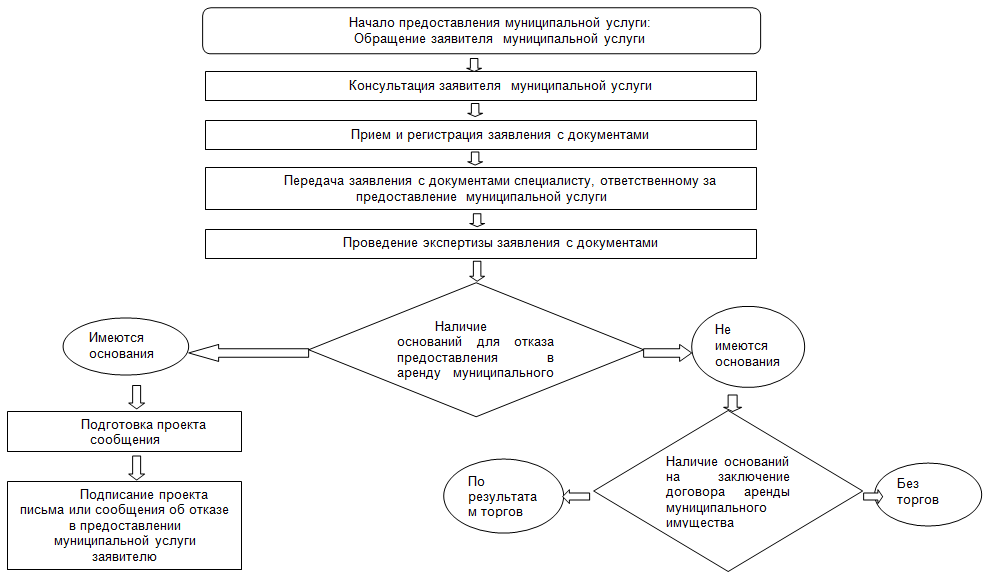 В соответствии со статьей 13 Федерального Закона №210-ФЗ от 27.07.2010 г. «Об организации предоставления государственных и муниципальных услуг»: 1. Проекты административных регламентов подлежат независимой экспертизе. 2. Предметом независимой экспертизы проекта административного регламента (далее - независимая экспертиза) является оценка возможного положительного эффекта, а также возможных негативных последствий реализации положений проекта административного регламента для граждан и организаций. 3. Независимая экспертиза может проводиться физическими и юридическими лицами в инициативном порядке за счет собственных средств. Независимая экспертиза не может проводиться физическими и юридическими лицами, принимавшими участие в разработке проекта административного регламента, а также организациями, находящимися в ведении структурного подразделения администрации, являющегося разработчиком административного регламента. 4. Срок, отведенный для проведения независимой экспертизы, составляет 1 (один) месяц со дня размещения проекта административного регламента в сети Интернет на официальном сайте муниципального образования. 5. По результатам независимой экспертизы составляется заключение, которое направляется в структурное подразделение, являющееся разработчиком административного регламента. Структурное подразделение, являющееся разработчиком административного регламента, обязано рассмотреть все поступившие заключения независимой экспертизы и принять решение по результатам каждой такой экспертизы. 